Příroda kolem nás o.p.s., Jarošův statek, Studénka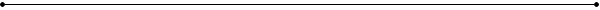 PROHLÁŠENÍ O DOPROVODU DÍTĚTE
Příměstský tábor „HRÁTKY SE ZVÍŘÁTKY“

Já ……………………………..………………………………., bytem ……………………………………….……………………, prohlašuji, že mé dítě …………………………………………………………….. se bude příměstského tábora Hrátky se zvířátky, pořádaného společností Příroda kolem nás, o.p.s. ve středisku ekologické výchovy Jarošův statek ve Studénce v termínu 21.8.-25.8.2023 účastnit v doprovodu …………………………..…………………………..………., bytem …………………………………………………………….…, který za něj po dobu tábora přebírá zodpovědnost.V ……………………………...... dne ………..…………		………………………………………………………….
							podpis zákonného zástupce